申  报  表省份：湖南  学校：长沙民政职业技术学院        2021年9 月8日备注：本表一式2份（可复制）。省级优秀青马学员：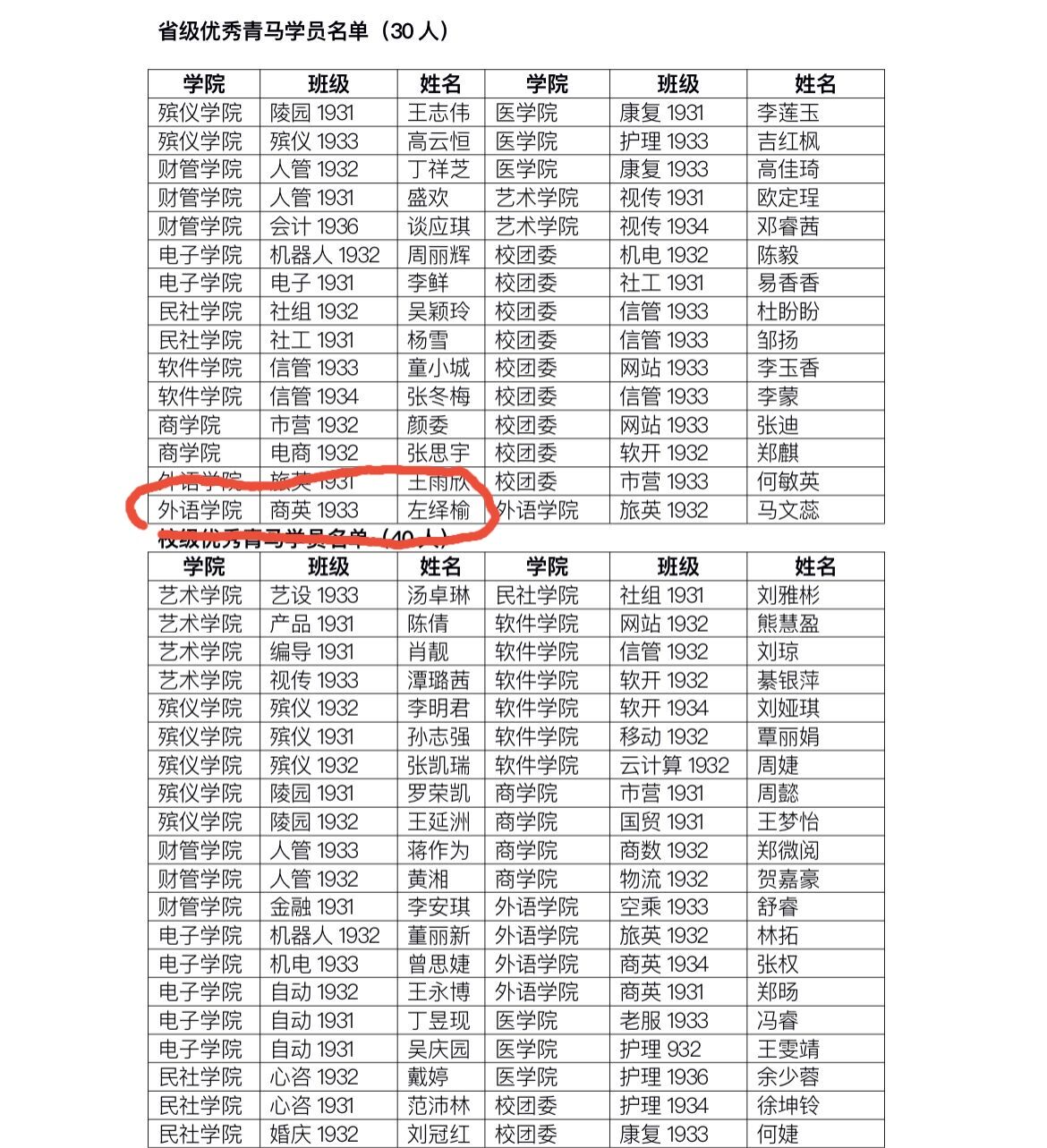 全国大学生英语竞赛三等奖：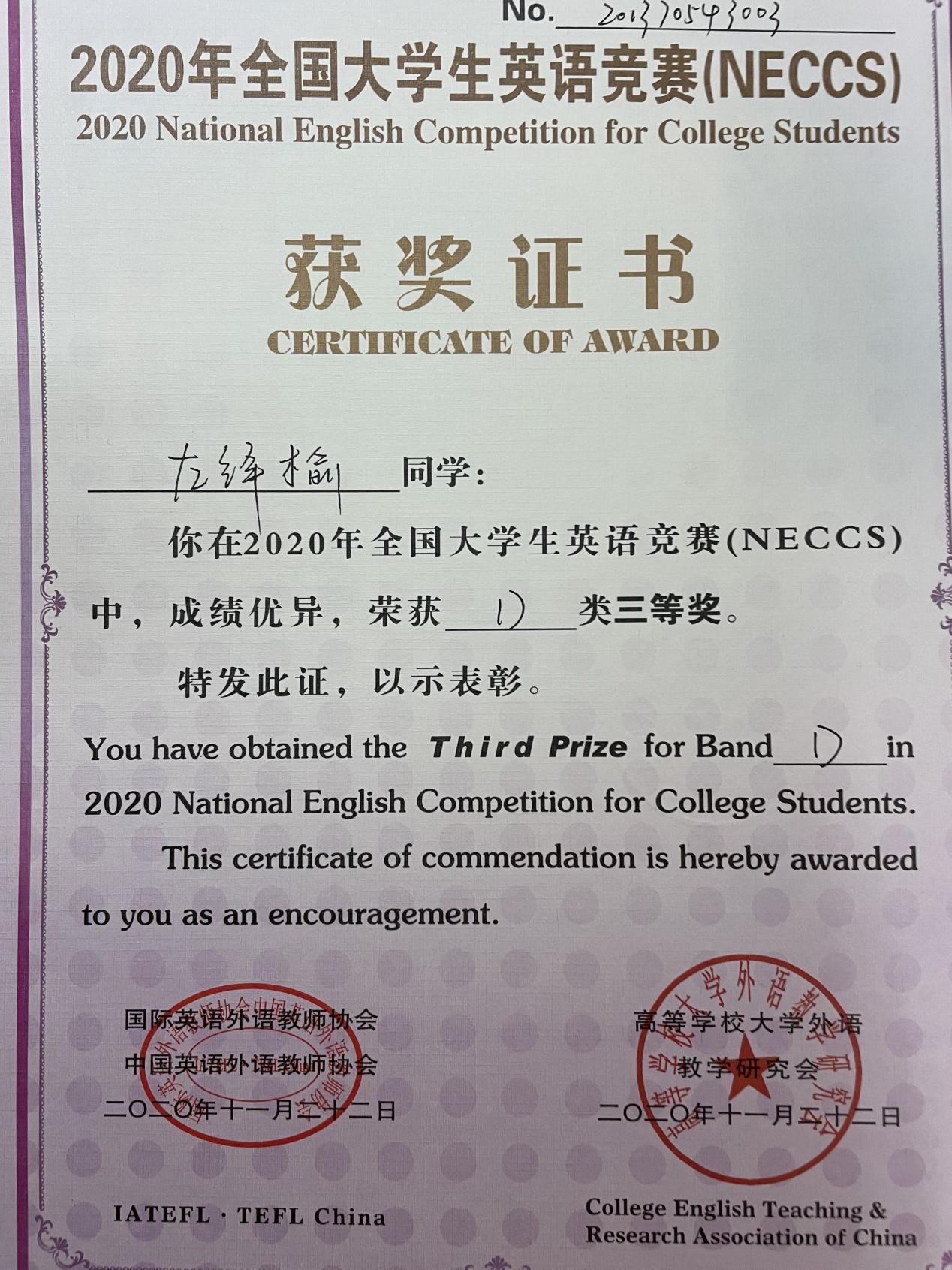 湖南省“互联网+”创新创业比赛二等奖：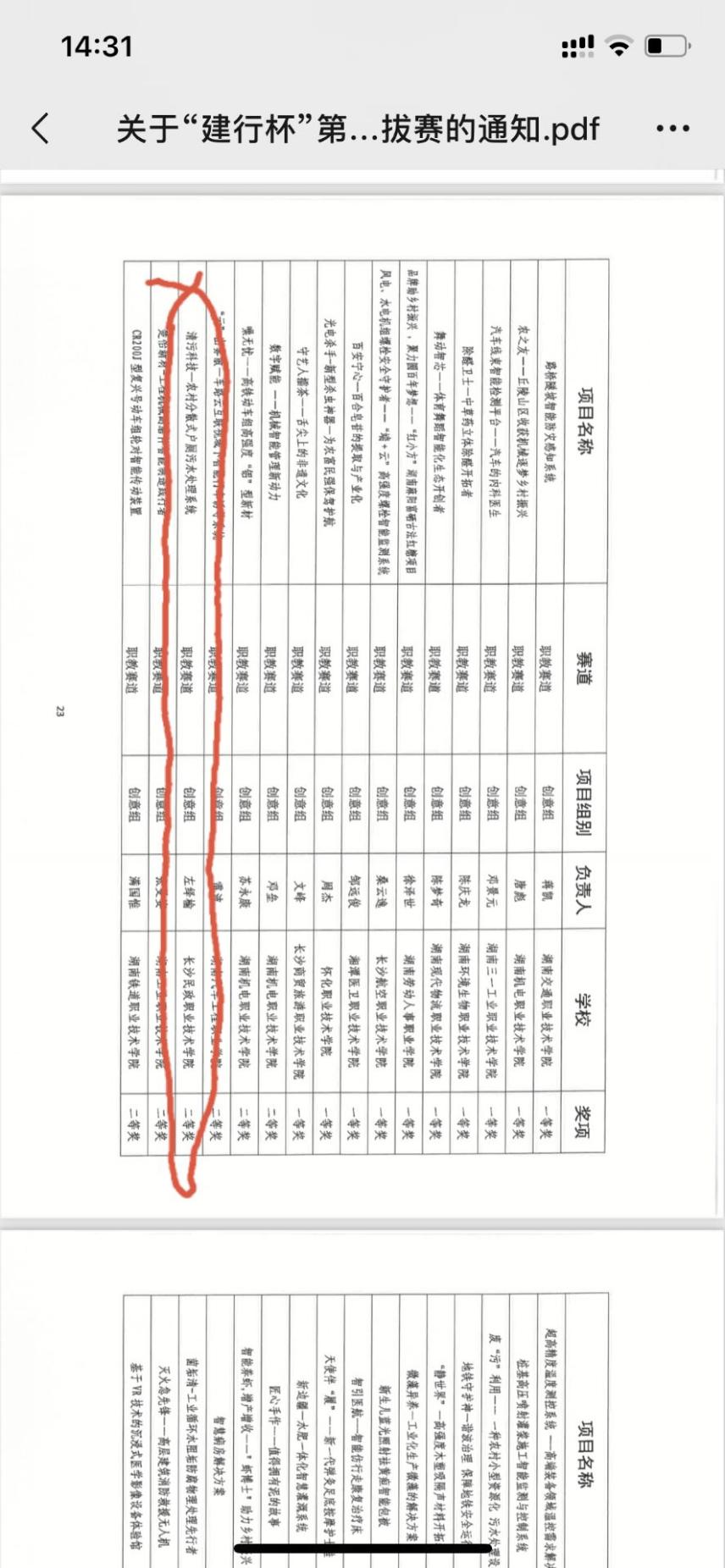 校级挑战杯三等奖：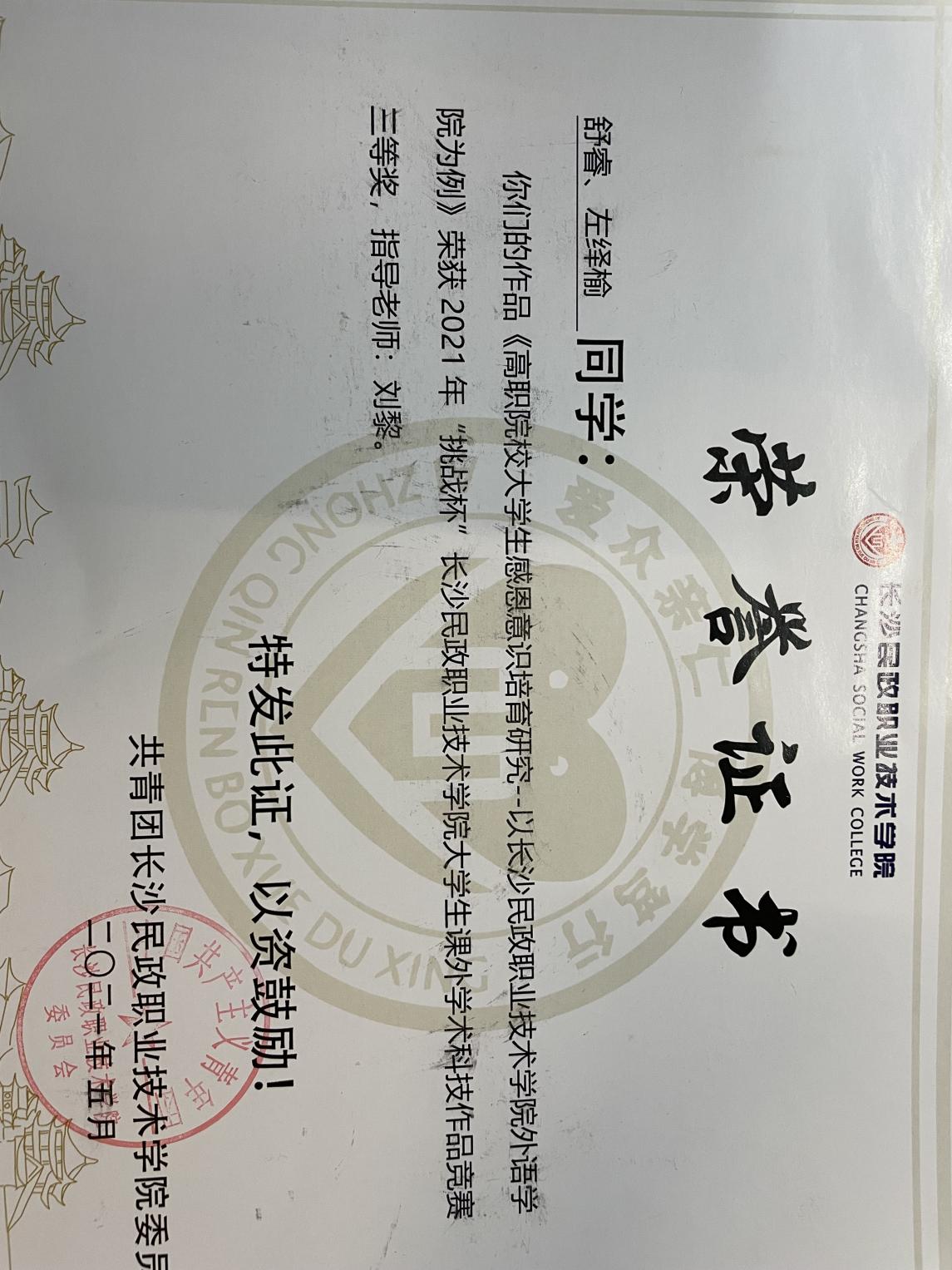 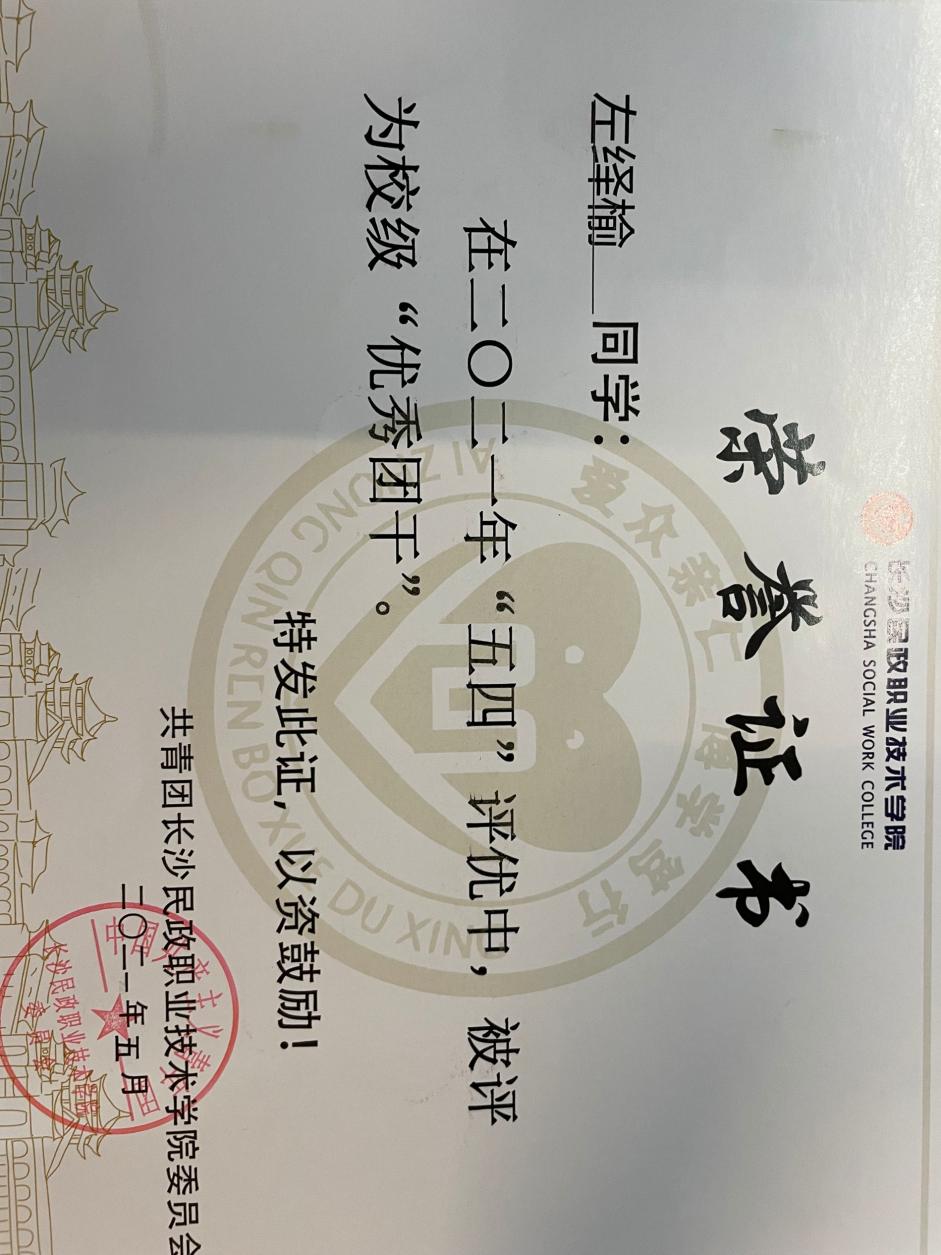 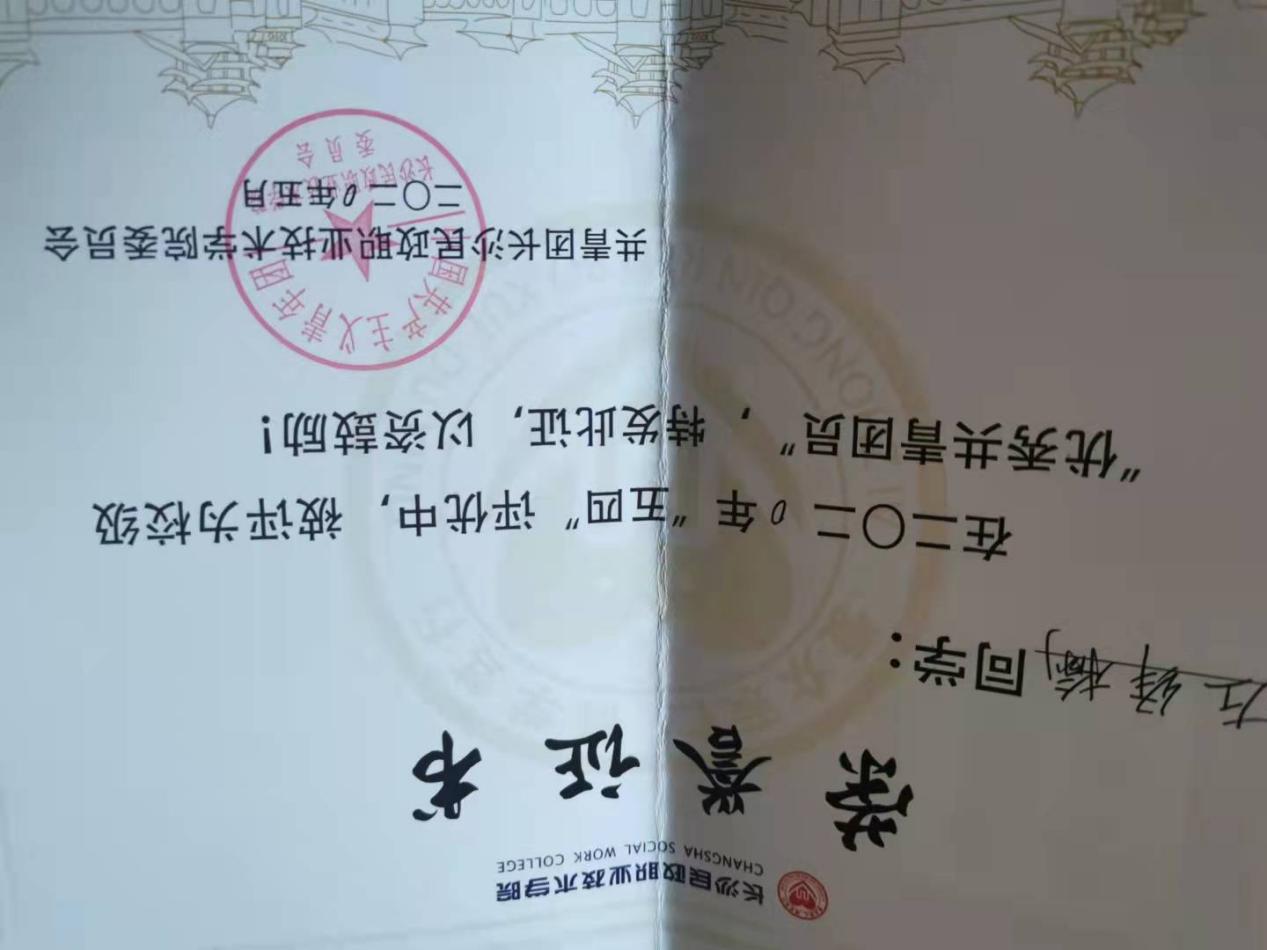 姓名左绎榆左绎榆性别女女民族民族汉族出生年月2001.9.3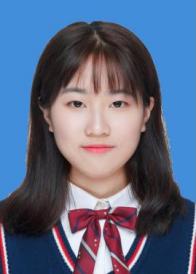 政治面貌政治面貌政治面貌中共预备党员中共预备党员学历学历学历大专所在院系外语学院专业及年级专业及年级商务英语19级商务英语19级年级总人数675675675上学年学分绩点年级排名上学年学分绩点年级排名47手机号码手机号码1337802****1337802****邮箱邮箱邮箱邮箱764638322@qq.com764638322@qq.com764638322@qq.com推荐类别推荐类别天翼奖（）飞Young奖（√）天翼奖（）飞Young奖（√）天翼奖（）飞Young奖（√）天翼奖（）飞Young奖（√）天翼奖（）飞Young奖（√）天翼奖（）飞Young奖（√）天翼奖（）飞Young奖（√）天翼奖（）飞Young奖（√）天翼奖（）飞Young奖（√）天翼奖（）飞Young奖（√）主要事迹（详细内容、证明材料请附后）主要事迹（详细内容、证明材料请附后）她在2019年至今入校担任商英1933的班长，2020年下半年至今担任外语学院团总支学生会副书记。政治思想积极向上，现为中共预备党员。参与湖南省青年马克思主义培养工程并荣获省级青马工程优秀学员，荣获三好学生标兵、二等奖学金、优秀学生干部；在2020年下半年全国大学英语竞赛中荣获三等奖。在2021年上半年，参与校级挑战杯竞赛、带领团队院级互联网+等比赛。带领团队获得入围中国振兴杯技能大赛、零碳科技青年展、省级“互联网+”银奖、校级“互联网+”一等奖、校级黄炎培第三名等，她同时也会在今后的日子，努力学习、服务同学，追求更高的思想，作为新时代的大学生，跟紧时代的步伐。在大学的生涯里她始终保持着积极向上的心态，时时以高标准要求自己，妥善处理好学习和创新创业与学生工作两者之间的关系，努力做到全面发展。她热爱祖国、热爱集体。从小树立了做社会栋梁报效祖国的远大志向。有较强的交际潜力，群众荣誉感强，且用心进取。她会利用自己的独特的管理方法和感召力去管理班级纪律，她也是同学们最真挚的朋友，也是一名深得同学信赖和拥戴的好班长，事事想到前边，总是主动承担最脏最累的工作；当同学们遇到困难，总是尽力相助，主动调解同学矛盾，带动身边的同学一起取得进步；身为学院团总支副书记，在同学们有需要的时候，总是第一个出现，甘于奉献，勇于担当，在工作中毫不懈怠，在组织活动中有条不紊，努力为外语学院团总支学生会做出自己的一份贡献。她心地善良、富有爱心，积极投身于社会公益活动，志愿服务。在湖南省技能口语竞赛中，积极参与志愿者工作；在外语学院关爱星星的孩子活动中，积极参与志愿者活动，让有残疾的小孩子在活动中重拾笑容等；在暑假积极参与社会实践，参与到学校三下乡等活动中，践行志愿者精神，用心服务于社会，服务乡村振兴战略，以实际行动庆祝中国共产党成立百年，切实在生动实践中受教育、长才干、作贡献。她把助人为乐当作自己人生重要的一部分,尽可能的去服务到每一个需要帮助的人。 在两年多的大学生活中，她能够在各方面严格要求自我，努力成为一名德、智、体各方面全面发展的优秀大学生。在领导、老师的辛勤教育指导下，经过自我的不懈努力，她建立起了正确的人生观和世界观，端正了学习和生活的态度，明确了自我人生发展的目标，坚定信念，激励自我向高素质人才靠拢，并坚持不懈地为之努力奋斗。她在2019年至今入校担任商英1933的班长，2020年下半年至今担任外语学院团总支学生会副书记。政治思想积极向上，现为中共预备党员。参与湖南省青年马克思主义培养工程并荣获省级青马工程优秀学员，荣获三好学生标兵、二等奖学金、优秀学生干部；在2020年下半年全国大学英语竞赛中荣获三等奖。在2021年上半年，参与校级挑战杯竞赛、带领团队院级互联网+等比赛。带领团队获得入围中国振兴杯技能大赛、零碳科技青年展、省级“互联网+”银奖、校级“互联网+”一等奖、校级黄炎培第三名等，她同时也会在今后的日子，努力学习、服务同学，追求更高的思想，作为新时代的大学生，跟紧时代的步伐。在大学的生涯里她始终保持着积极向上的心态，时时以高标准要求自己，妥善处理好学习和创新创业与学生工作两者之间的关系，努力做到全面发展。她热爱祖国、热爱集体。从小树立了做社会栋梁报效祖国的远大志向。有较强的交际潜力，群众荣誉感强，且用心进取。她会利用自己的独特的管理方法和感召力去管理班级纪律，她也是同学们最真挚的朋友，也是一名深得同学信赖和拥戴的好班长，事事想到前边，总是主动承担最脏最累的工作；当同学们遇到困难，总是尽力相助，主动调解同学矛盾，带动身边的同学一起取得进步；身为学院团总支副书记，在同学们有需要的时候，总是第一个出现，甘于奉献，勇于担当，在工作中毫不懈怠，在组织活动中有条不紊，努力为外语学院团总支学生会做出自己的一份贡献。她心地善良、富有爱心，积极投身于社会公益活动，志愿服务。在湖南省技能口语竞赛中，积极参与志愿者工作；在外语学院关爱星星的孩子活动中，积极参与志愿者活动，让有残疾的小孩子在活动中重拾笑容等；在暑假积极参与社会实践，参与到学校三下乡等活动中，践行志愿者精神，用心服务于社会，服务乡村振兴战略，以实际行动庆祝中国共产党成立百年，切实在生动实践中受教育、长才干、作贡献。她把助人为乐当作自己人生重要的一部分,尽可能的去服务到每一个需要帮助的人。 在两年多的大学生活中，她能够在各方面严格要求自我，努力成为一名德、智、体各方面全面发展的优秀大学生。在领导、老师的辛勤教育指导下，经过自我的不懈努力，她建立起了正确的人生观和世界观，端正了学习和生活的态度，明确了自我人生发展的目标，坚定信念，激励自我向高素质人才靠拢，并坚持不懈地为之努力奋斗。她在2019年至今入校担任商英1933的班长，2020年下半年至今担任外语学院团总支学生会副书记。政治思想积极向上，现为中共预备党员。参与湖南省青年马克思主义培养工程并荣获省级青马工程优秀学员，荣获三好学生标兵、二等奖学金、优秀学生干部；在2020年下半年全国大学英语竞赛中荣获三等奖。在2021年上半年，参与校级挑战杯竞赛、带领团队院级互联网+等比赛。带领团队获得入围中国振兴杯技能大赛、零碳科技青年展、省级“互联网+”银奖、校级“互联网+”一等奖、校级黄炎培第三名等，她同时也会在今后的日子，努力学习、服务同学，追求更高的思想，作为新时代的大学生，跟紧时代的步伐。在大学的生涯里她始终保持着积极向上的心态，时时以高标准要求自己，妥善处理好学习和创新创业与学生工作两者之间的关系，努力做到全面发展。她热爱祖国、热爱集体。从小树立了做社会栋梁报效祖国的远大志向。有较强的交际潜力，群众荣誉感强，且用心进取。她会利用自己的独特的管理方法和感召力去管理班级纪律，她也是同学们最真挚的朋友，也是一名深得同学信赖和拥戴的好班长，事事想到前边，总是主动承担最脏最累的工作；当同学们遇到困难，总是尽力相助，主动调解同学矛盾，带动身边的同学一起取得进步；身为学院团总支副书记，在同学们有需要的时候，总是第一个出现，甘于奉献，勇于担当，在工作中毫不懈怠，在组织活动中有条不紊，努力为外语学院团总支学生会做出自己的一份贡献。她心地善良、富有爱心，积极投身于社会公益活动，志愿服务。在湖南省技能口语竞赛中，积极参与志愿者工作；在外语学院关爱星星的孩子活动中，积极参与志愿者活动，让有残疾的小孩子在活动中重拾笑容等；在暑假积极参与社会实践，参与到学校三下乡等活动中，践行志愿者精神，用心服务于社会，服务乡村振兴战略，以实际行动庆祝中国共产党成立百年，切实在生动实践中受教育、长才干、作贡献。她把助人为乐当作自己人生重要的一部分,尽可能的去服务到每一个需要帮助的人。 在两年多的大学生活中，她能够在各方面严格要求自我，努力成为一名德、智、体各方面全面发展的优秀大学生。在领导、老师的辛勤教育指导下，经过自我的不懈努力，她建立起了正确的人生观和世界观，端正了学习和生活的态度，明确了自我人生发展的目标，坚定信念，激励自我向高素质人才靠拢，并坚持不懈地为之努力奋斗。她在2019年至今入校担任商英1933的班长，2020年下半年至今担任外语学院团总支学生会副书记。政治思想积极向上，现为中共预备党员。参与湖南省青年马克思主义培养工程并荣获省级青马工程优秀学员，荣获三好学生标兵、二等奖学金、优秀学生干部；在2020年下半年全国大学英语竞赛中荣获三等奖。在2021年上半年，参与校级挑战杯竞赛、带领团队院级互联网+等比赛。带领团队获得入围中国振兴杯技能大赛、零碳科技青年展、省级“互联网+”银奖、校级“互联网+”一等奖、校级黄炎培第三名等，她同时也会在今后的日子，努力学习、服务同学，追求更高的思想，作为新时代的大学生，跟紧时代的步伐。在大学的生涯里她始终保持着积极向上的心态，时时以高标准要求自己，妥善处理好学习和创新创业与学生工作两者之间的关系，努力做到全面发展。她热爱祖国、热爱集体。从小树立了做社会栋梁报效祖国的远大志向。有较强的交际潜力，群众荣誉感强，且用心进取。她会利用自己的独特的管理方法和感召力去管理班级纪律，她也是同学们最真挚的朋友，也是一名深得同学信赖和拥戴的好班长，事事想到前边，总是主动承担最脏最累的工作；当同学们遇到困难，总是尽力相助，主动调解同学矛盾，带动身边的同学一起取得进步；身为学院团总支副书记，在同学们有需要的时候，总是第一个出现，甘于奉献，勇于担当，在工作中毫不懈怠，在组织活动中有条不紊，努力为外语学院团总支学生会做出自己的一份贡献。她心地善良、富有爱心，积极投身于社会公益活动，志愿服务。在湖南省技能口语竞赛中，积极参与志愿者工作；在外语学院关爱星星的孩子活动中，积极参与志愿者活动，让有残疾的小孩子在活动中重拾笑容等；在暑假积极参与社会实践，参与到学校三下乡等活动中，践行志愿者精神，用心服务于社会，服务乡村振兴战略，以实际行动庆祝中国共产党成立百年，切实在生动实践中受教育、长才干、作贡献。她把助人为乐当作自己人生重要的一部分,尽可能的去服务到每一个需要帮助的人。 在两年多的大学生活中，她能够在各方面严格要求自我，努力成为一名德、智、体各方面全面发展的优秀大学生。在领导、老师的辛勤教育指导下，经过自我的不懈努力，她建立起了正确的人生观和世界观，端正了学习和生活的态度，明确了自我人生发展的目标，坚定信念，激励自我向高素质人才靠拢，并坚持不懈地为之努力奋斗。她在2019年至今入校担任商英1933的班长，2020年下半年至今担任外语学院团总支学生会副书记。政治思想积极向上，现为中共预备党员。参与湖南省青年马克思主义培养工程并荣获省级青马工程优秀学员，荣获三好学生标兵、二等奖学金、优秀学生干部；在2020年下半年全国大学英语竞赛中荣获三等奖。在2021年上半年，参与校级挑战杯竞赛、带领团队院级互联网+等比赛。带领团队获得入围中国振兴杯技能大赛、零碳科技青年展、省级“互联网+”银奖、校级“互联网+”一等奖、校级黄炎培第三名等，她同时也会在今后的日子，努力学习、服务同学，追求更高的思想，作为新时代的大学生，跟紧时代的步伐。在大学的生涯里她始终保持着积极向上的心态，时时以高标准要求自己，妥善处理好学习和创新创业与学生工作两者之间的关系，努力做到全面发展。她热爱祖国、热爱集体。从小树立了做社会栋梁报效祖国的远大志向。有较强的交际潜力，群众荣誉感强，且用心进取。她会利用自己的独特的管理方法和感召力去管理班级纪律，她也是同学们最真挚的朋友，也是一名深得同学信赖和拥戴的好班长，事事想到前边，总是主动承担最脏最累的工作；当同学们遇到困难，总是尽力相助，主动调解同学矛盾，带动身边的同学一起取得进步；身为学院团总支副书记，在同学们有需要的时候，总是第一个出现，甘于奉献，勇于担当，在工作中毫不懈怠，在组织活动中有条不紊，努力为外语学院团总支学生会做出自己的一份贡献。她心地善良、富有爱心，积极投身于社会公益活动，志愿服务。在湖南省技能口语竞赛中，积极参与志愿者工作；在外语学院关爱星星的孩子活动中，积极参与志愿者活动，让有残疾的小孩子在活动中重拾笑容等；在暑假积极参与社会实践，参与到学校三下乡等活动中，践行志愿者精神，用心服务于社会，服务乡村振兴战略，以实际行动庆祝中国共产党成立百年，切实在生动实践中受教育、长才干、作贡献。她把助人为乐当作自己人生重要的一部分,尽可能的去服务到每一个需要帮助的人。 在两年多的大学生活中，她能够在各方面严格要求自我，努力成为一名德、智、体各方面全面发展的优秀大学生。在领导、老师的辛勤教育指导下，经过自我的不懈努力，她建立起了正确的人生观和世界观，端正了学习和生活的态度，明确了自我人生发展的目标，坚定信念，激励自我向高素质人才靠拢，并坚持不懈地为之努力奋斗。她在2019年至今入校担任商英1933的班长，2020年下半年至今担任外语学院团总支学生会副书记。政治思想积极向上，现为中共预备党员。参与湖南省青年马克思主义培养工程并荣获省级青马工程优秀学员，荣获三好学生标兵、二等奖学金、优秀学生干部；在2020年下半年全国大学英语竞赛中荣获三等奖。在2021年上半年，参与校级挑战杯竞赛、带领团队院级互联网+等比赛。带领团队获得入围中国振兴杯技能大赛、零碳科技青年展、省级“互联网+”银奖、校级“互联网+”一等奖、校级黄炎培第三名等，她同时也会在今后的日子，努力学习、服务同学，追求更高的思想，作为新时代的大学生，跟紧时代的步伐。在大学的生涯里她始终保持着积极向上的心态，时时以高标准要求自己，妥善处理好学习和创新创业与学生工作两者之间的关系，努力做到全面发展。她热爱祖国、热爱集体。从小树立了做社会栋梁报效祖国的远大志向。有较强的交际潜力，群众荣誉感强，且用心进取。她会利用自己的独特的管理方法和感召力去管理班级纪律，她也是同学们最真挚的朋友，也是一名深得同学信赖和拥戴的好班长，事事想到前边，总是主动承担最脏最累的工作；当同学们遇到困难，总是尽力相助，主动调解同学矛盾，带动身边的同学一起取得进步；身为学院团总支副书记，在同学们有需要的时候，总是第一个出现，甘于奉献，勇于担当，在工作中毫不懈怠，在组织活动中有条不紊，努力为外语学院团总支学生会做出自己的一份贡献。她心地善良、富有爱心，积极投身于社会公益活动，志愿服务。在湖南省技能口语竞赛中，积极参与志愿者工作；在外语学院关爱星星的孩子活动中，积极参与志愿者活动，让有残疾的小孩子在活动中重拾笑容等；在暑假积极参与社会实践，参与到学校三下乡等活动中，践行志愿者精神，用心服务于社会，服务乡村振兴战略，以实际行动庆祝中国共产党成立百年，切实在生动实践中受教育、长才干、作贡献。她把助人为乐当作自己人生重要的一部分,尽可能的去服务到每一个需要帮助的人。 在两年多的大学生活中，她能够在各方面严格要求自我，努力成为一名德、智、体各方面全面发展的优秀大学生。在领导、老师的辛勤教育指导下，经过自我的不懈努力，她建立起了正确的人生观和世界观，端正了学习和生活的态度，明确了自我人生发展的目标，坚定信念，激励自我向高素质人才靠拢，并坚持不懈地为之努力奋斗。她在2019年至今入校担任商英1933的班长，2020年下半年至今担任外语学院团总支学生会副书记。政治思想积极向上，现为中共预备党员。参与湖南省青年马克思主义培养工程并荣获省级青马工程优秀学员，荣获三好学生标兵、二等奖学金、优秀学生干部；在2020年下半年全国大学英语竞赛中荣获三等奖。在2021年上半年，参与校级挑战杯竞赛、带领团队院级互联网+等比赛。带领团队获得入围中国振兴杯技能大赛、零碳科技青年展、省级“互联网+”银奖、校级“互联网+”一等奖、校级黄炎培第三名等，她同时也会在今后的日子，努力学习、服务同学，追求更高的思想，作为新时代的大学生，跟紧时代的步伐。在大学的生涯里她始终保持着积极向上的心态，时时以高标准要求自己，妥善处理好学习和创新创业与学生工作两者之间的关系，努力做到全面发展。她热爱祖国、热爱集体。从小树立了做社会栋梁报效祖国的远大志向。有较强的交际潜力，群众荣誉感强，且用心进取。她会利用自己的独特的管理方法和感召力去管理班级纪律，她也是同学们最真挚的朋友，也是一名深得同学信赖和拥戴的好班长，事事想到前边，总是主动承担最脏最累的工作；当同学们遇到困难，总是尽力相助，主动调解同学矛盾，带动身边的同学一起取得进步；身为学院团总支副书记，在同学们有需要的时候，总是第一个出现，甘于奉献，勇于担当，在工作中毫不懈怠，在组织活动中有条不紊，努力为外语学院团总支学生会做出自己的一份贡献。她心地善良、富有爱心，积极投身于社会公益活动，志愿服务。在湖南省技能口语竞赛中，积极参与志愿者工作；在外语学院关爱星星的孩子活动中，积极参与志愿者活动，让有残疾的小孩子在活动中重拾笑容等；在暑假积极参与社会实践，参与到学校三下乡等活动中，践行志愿者精神，用心服务于社会，服务乡村振兴战略，以实际行动庆祝中国共产党成立百年，切实在生动实践中受教育、长才干、作贡献。她把助人为乐当作自己人生重要的一部分,尽可能的去服务到每一个需要帮助的人。 在两年多的大学生活中，她能够在各方面严格要求自我，努力成为一名德、智、体各方面全面发展的优秀大学生。在领导、老师的辛勤教育指导下，经过自我的不懈努力，她建立起了正确的人生观和世界观，端正了学习和生活的态度，明确了自我人生发展的目标，坚定信念，激励自我向高素质人才靠拢，并坚持不懈地为之努力奋斗。她在2019年至今入校担任商英1933的班长，2020年下半年至今担任外语学院团总支学生会副书记。政治思想积极向上，现为中共预备党员。参与湖南省青年马克思主义培养工程并荣获省级青马工程优秀学员，荣获三好学生标兵、二等奖学金、优秀学生干部；在2020年下半年全国大学英语竞赛中荣获三等奖。在2021年上半年，参与校级挑战杯竞赛、带领团队院级互联网+等比赛。带领团队获得入围中国振兴杯技能大赛、零碳科技青年展、省级“互联网+”银奖、校级“互联网+”一等奖、校级黄炎培第三名等，她同时也会在今后的日子，努力学习、服务同学，追求更高的思想，作为新时代的大学生，跟紧时代的步伐。在大学的生涯里她始终保持着积极向上的心态，时时以高标准要求自己，妥善处理好学习和创新创业与学生工作两者之间的关系，努力做到全面发展。她热爱祖国、热爱集体。从小树立了做社会栋梁报效祖国的远大志向。有较强的交际潜力，群众荣誉感强，且用心进取。她会利用自己的独特的管理方法和感召力去管理班级纪律，她也是同学们最真挚的朋友，也是一名深得同学信赖和拥戴的好班长，事事想到前边，总是主动承担最脏最累的工作；当同学们遇到困难，总是尽力相助，主动调解同学矛盾，带动身边的同学一起取得进步；身为学院团总支副书记，在同学们有需要的时候，总是第一个出现，甘于奉献，勇于担当，在工作中毫不懈怠，在组织活动中有条不紊，努力为外语学院团总支学生会做出自己的一份贡献。她心地善良、富有爱心，积极投身于社会公益活动，志愿服务。在湖南省技能口语竞赛中，积极参与志愿者工作；在外语学院关爱星星的孩子活动中，积极参与志愿者活动，让有残疾的小孩子在活动中重拾笑容等；在暑假积极参与社会实践，参与到学校三下乡等活动中，践行志愿者精神，用心服务于社会，服务乡村振兴战略，以实际行动庆祝中国共产党成立百年，切实在生动实践中受教育、长才干、作贡献。她把助人为乐当作自己人生重要的一部分,尽可能的去服务到每一个需要帮助的人。 在两年多的大学生活中，她能够在各方面严格要求自我，努力成为一名德、智、体各方面全面发展的优秀大学生。在领导、老师的辛勤教育指导下，经过自我的不懈努力，她建立起了正确的人生观和世界观，端正了学习和生活的态度，明确了自我人生发展的目标，坚定信念，激励自我向高素质人才靠拢，并坚持不懈地为之努力奋斗。她在2019年至今入校担任商英1933的班长，2020年下半年至今担任外语学院团总支学生会副书记。政治思想积极向上，现为中共预备党员。参与湖南省青年马克思主义培养工程并荣获省级青马工程优秀学员，荣获三好学生标兵、二等奖学金、优秀学生干部；在2020年下半年全国大学英语竞赛中荣获三等奖。在2021年上半年，参与校级挑战杯竞赛、带领团队院级互联网+等比赛。带领团队获得入围中国振兴杯技能大赛、零碳科技青年展、省级“互联网+”银奖、校级“互联网+”一等奖、校级黄炎培第三名等，她同时也会在今后的日子，努力学习、服务同学，追求更高的思想，作为新时代的大学生，跟紧时代的步伐。在大学的生涯里她始终保持着积极向上的心态，时时以高标准要求自己，妥善处理好学习和创新创业与学生工作两者之间的关系，努力做到全面发展。她热爱祖国、热爱集体。从小树立了做社会栋梁报效祖国的远大志向。有较强的交际潜力，群众荣誉感强，且用心进取。她会利用自己的独特的管理方法和感召力去管理班级纪律，她也是同学们最真挚的朋友，也是一名深得同学信赖和拥戴的好班长，事事想到前边，总是主动承担最脏最累的工作；当同学们遇到困难，总是尽力相助，主动调解同学矛盾，带动身边的同学一起取得进步；身为学院团总支副书记，在同学们有需要的时候，总是第一个出现，甘于奉献，勇于担当，在工作中毫不懈怠，在组织活动中有条不紊，努力为外语学院团总支学生会做出自己的一份贡献。她心地善良、富有爱心，积极投身于社会公益活动，志愿服务。在湖南省技能口语竞赛中，积极参与志愿者工作；在外语学院关爱星星的孩子活动中，积极参与志愿者活动，让有残疾的小孩子在活动中重拾笑容等；在暑假积极参与社会实践，参与到学校三下乡等活动中，践行志愿者精神，用心服务于社会，服务乡村振兴战略，以实际行动庆祝中国共产党成立百年，切实在生动实践中受教育、长才干、作贡献。她把助人为乐当作自己人生重要的一部分,尽可能的去服务到每一个需要帮助的人。 在两年多的大学生活中，她能够在各方面严格要求自我，努力成为一名德、智、体各方面全面发展的优秀大学生。在领导、老师的辛勤教育指导下，经过自我的不懈努力，她建立起了正确的人生观和世界观，端正了学习和生活的态度，明确了自我人生发展的目标，坚定信念，激励自我向高素质人才靠拢，并坚持不懈地为之努力奋斗。她在2019年至今入校担任商英1933的班长，2020年下半年至今担任外语学院团总支学生会副书记。政治思想积极向上，现为中共预备党员。参与湖南省青年马克思主义培养工程并荣获省级青马工程优秀学员，荣获三好学生标兵、二等奖学金、优秀学生干部；在2020年下半年全国大学英语竞赛中荣获三等奖。在2021年上半年，参与校级挑战杯竞赛、带领团队院级互联网+等比赛。带领团队获得入围中国振兴杯技能大赛、零碳科技青年展、省级“互联网+”银奖、校级“互联网+”一等奖、校级黄炎培第三名等，她同时也会在今后的日子，努力学习、服务同学，追求更高的思想，作为新时代的大学生，跟紧时代的步伐。在大学的生涯里她始终保持着积极向上的心态，时时以高标准要求自己，妥善处理好学习和创新创业与学生工作两者之间的关系，努力做到全面发展。她热爱祖国、热爱集体。从小树立了做社会栋梁报效祖国的远大志向。有较强的交际潜力，群众荣誉感强，且用心进取。她会利用自己的独特的管理方法和感召力去管理班级纪律，她也是同学们最真挚的朋友，也是一名深得同学信赖和拥戴的好班长，事事想到前边，总是主动承担最脏最累的工作；当同学们遇到困难，总是尽力相助，主动调解同学矛盾，带动身边的同学一起取得进步；身为学院团总支副书记，在同学们有需要的时候，总是第一个出现，甘于奉献，勇于担当，在工作中毫不懈怠，在组织活动中有条不紊，努力为外语学院团总支学生会做出自己的一份贡献。她心地善良、富有爱心，积极投身于社会公益活动，志愿服务。在湖南省技能口语竞赛中，积极参与志愿者工作；在外语学院关爱星星的孩子活动中，积极参与志愿者活动，让有残疾的小孩子在活动中重拾笑容等；在暑假积极参与社会实践，参与到学校三下乡等活动中，践行志愿者精神，用心服务于社会，服务乡村振兴战略，以实际行动庆祝中国共产党成立百年，切实在生动实践中受教育、长才干、作贡献。她把助人为乐当作自己人生重要的一部分,尽可能的去服务到每一个需要帮助的人。 在两年多的大学生活中，她能够在各方面严格要求自我，努力成为一名德、智、体各方面全面发展的优秀大学生。在领导、老师的辛勤教育指导下，经过自我的不懈努力，她建立起了正确的人生观和世界观，端正了学习和生活的态度，明确了自我人生发展的目标，坚定信念，激励自我向高素质人才靠拢，并坚持不懈地为之努力奋斗。校团委（市级团委）意见盖章（签名）：年月日校团委（市级团委）意见盖章（签名）：年月日校团委（市级团委）意见盖章（签名）：年月日校团委（市级团委）意见盖章（签名）：年月日校团委（市级团委）意见盖章（签名）：年月日校团委（市级团委）意见盖章（签名）：年月日校团委（市级团委）意见盖章（签名）：年月日省级学联意见盖章（签名）：年月日省级学联意见盖章（签名）：年月日省级学联意见盖章（签名）：年月日省级学联意见盖章（签名）：年月日省级学联意见盖章（签名）：年月日省级团委意见盖章（签名）：年月日省级团委意见盖章（签名）：年月日省级团委意见盖章（签名）：年月日省级团委意见盖章（签名）：年月日省级团委意见盖章（签名）：年月日省级团委意见盖章（签名）：年月日省级团委意见盖章（签名）：年月日省级电信公司意见盖章（签名）：年月日省级电信公司意见盖章（签名）：年月日省级电信公司意见盖章（签名）：年月日省级电信公司意见盖章（签名）：年月日省级电信公司意见盖章（签名）：年月日